Ces prestations sont soumises à votre quotient familial calculé grâce à votre avis d’imposition 2018 sur les revenus 2017. Ce quotient est calculé de la façon suivante : 
Revenu fiscal de référence divisé par 12 divisé par le nombre de parts fiscalesVous pouvez bénéficier d’une prise en charge si votre Quotient Familial est < 701 €. Si vos ressources actuelles sont diminuées suite à un accident de la vie (perte d’emploi, décès, maladie, séparation…). le CCAS tiendra compte de vos revenus actuels sur les 3 derniers mois pour le calcul de votre QF.
PIECES JUSTIFICATIVESAvis d’imposition 2018 sur les revenus 2017 (Si cela n’a pas déjà été transmis au service scolaire)Attestation CAFCertificat de scolarité 2019/2020 (Du Collège hors-Croissy à post-bac) ou Attestation sur l’honneurPour les enfants post-bac : Notification de demande de bourse DEPOTEn Mairie : 
Service social, votre interlocutrice Fanny VIEIRA
Horaires d’ouverture : 
Matin : 8h30 à 12h00
Après-midi : Uniquement sur Rendez-vous Par courrier : 
HOTEL DE VILLE – CCAS
8 avenue de Verdun CS 40021
78293 CROISSY-SUR-SEINEConformément au règlement intérieur du Centre communal d’action sociale de Croissy-sur-Seine, les prestations pourront être suspendues aux familles en cas de :fausse déclaration de leurs revenus et/ou de leurs dépenses dans l’élaboration de leur budget,non présentation, avant la date limite fixée par le service et rappelé dans chaque courrier, des documents justificatifs nécessaires à l’obtention de la prestation (certificat scolaire, titre de transport etc.)dégradation des biens du service public, propos insultants ou diffamatoires à l’encontre du personnel du Service Social, de l’assistante sociale, des  membres du Conseil d’administration du CCAS ou des élus municipaux, jugement défavorable concernant des actions du CCAS, comportement déplacé voire agressif (verbalement ou physiquement) à l’encontre des bénévoles des associations partenaires.Fait à Croissy-sur-Seine, le ………/………/………
SIGNATURE,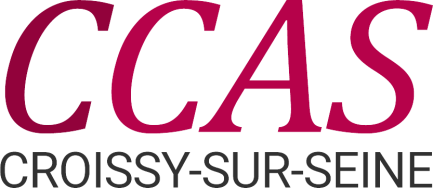 FORMULAIRE
DE PRISE EN CHARGE 
DES ACTIVITES PERISCOLAIRES
ANNEE SCOLAIRE 2019/2020DEMANDEUR Madame    MonsieurNom-Prénom : ………………………………………………………………………….    
Situation familiale :Célibataire   Marié(e)   Divorcé(e)   Séparé(e)   Pacsé(e)   Concubin(e)   Veuf(ve)Situation professionnelle : ………………………………………………………………………….    Madame    MonsieurNom-Prénom : ………………………………………………………………………….    
Situation familiale :Célibataire   Marié(e)   Divorcé(e)   Séparé(e)   Pacsé(e)   Concubin(e)   Veuf(ve)Situation professionnelle : ………………………………………………………………………….   
COORDONNEESAdresse : : ……………………………………………………………………. A Croissy-sur-Seine    Bât. : …………Tél. domicile : ……………………             Tél. portable : ……………………E-mail : …………………………………………………………………………..ENFANT(S) SCOLARISE(S) A CHARGE ENFANT(S) SCOLARISE(S) A CHARGE Nom-PrénomDate de naissanceNom de l’établissementClasse………………………………………………………………………………………………………………………………………/………/………………………………………………………………………………………………………………………………………………………………………………………………………………………………………………………………………Nom-PrénomDate de naissanceNom de l’établissementClasse………………………………………………………………………………………………………………………………………/………/………………………………………………………………………………………………………………………………………………………………………………………………………………………………………………………………………Nom-PrénomDate de naissanceNom de l’établissementClasse………………………………………………………………………………………………………………………………………/………/………………………………………………………………………………………………………………………………………………………………………………………………………………………………………………………………………Nom-PrénomDate de naissanceNom de l’établissementClasse………………………………………………………………………………………………………………………………………/………/………………………………………………………………………………………………………………………………………………………………………………………………………………………………………………………………………QUOTIENT FAMILIAL
A remplir par le CCAS……………………… €